АДМИНИСТРАЦИЯ ПАЛЬСКОГО СЕЛЬСКОГО ПОСЕЛЕНИЯ ОСИНСКОГО РАЙОНА ПЕРМСКОГО КРАЯП О С Т А Н О В Л Е Н И Е29.12.2014                                                                                                           № 237Об утверждении  Муниципальной программы«Развитие культуры, спорта и работа с молодёжью в Пальском сельском поселении на 2015-2017 годы»       В соответствии с Федеральным законом от 06.10.2003 года № 131-ФЗ «Об общих принципах организации местного самоуправления в Российской Федерации», Уставом Пальского сельского поселения, руководствуясь Бюджетным кодексом Российской Федерации и статьёй 19  Положения о бюджетном процессе в Пальском сельском поселении, утвержденного решением Совета депутатов Пальского сельского поселения от 06 декабря 2013 года  № 15  ПОСТАНОВЛЯЮ:   1. Утвердить прилагаемую Муниципальную программу «Развитие культуры, спорта и работа с молодежью в Пальском сельском поселении на 2015-2017 годы».          2. Данное постановление обнародовать согласно Порядка обнародования нормативных правовых актов Пальского сельского поселения.          3. Контроль за выполнением данного  постановления оставляю за собой.УТВЕРЖДЕНА Постановлением    Администрации Пальского сельского  поселения  от 03.10.2014г. № 237МУНИЦИПАЛЬНАЯ ПРОГРАММА   «Развитие культуры, спорта и работа с молодежью в Пальском сельском поселении на 2015-2017г.г.»ПАСПОРТмуниципальной программы«Развитие культуры, спорта и работа с молодежью в Пальском сельском поселении на 2015-2017г.г.»1.Характеристика текущего состояния сферы культурыПальского сельского поселенияВ соответствии с Законом Российской Федерации от 9 октября 1992 г.
№ 3612-1 «Основы законодательства Российской Федерации о культуре», каждый человек имеет право на все виды творческой деятельности в соответствии со своими интересами и способностями. В предстоящем десятилетии российской экономике жизненно необходим переход к инновационному типу развития. В этих условиях ведущая роль в формировании человеческого капитала отводится сфере культуры. Путь к инновациям лежит через повышение интеллектуального уровня людей, что возможно только в культурной среде, позволяющей осознать цели и ориентиры развития общества. По мере развития личности растут потребности в ее культурно-творческом самовыражении, освоении накопленных обществом культурных и духовных ценностей. Необходимость в удовлетворении этих потребностей требует адекватного развития сферы культуры.Деятельность по обеспечению прав граждан на участие в культурной жизни осуществляется путем сохранения лучших традиций  искусства, создания условий для обеспечения возможности участия граждан в культурной жизни и пользования учреждениями культуры.На территории Пальского сельского поселения по статистическим данным проживает 692 человек. Уникальное географическое положение территории (удаленность от краевого и  районного центра) требует особых условий для развития культуры, спорта и творчества жителей. Основными проблемами, сдерживающими развитие отрасли "культура" на территории Пальского сельского поселения являются:- удаленное расположение муниципального образования, что препятствует обогащению культуры посредством творческого обмена, создания новых культурных услуг;- недостаточный уровень материально-технического обеспечения учреждений культуры, который отрицательно влияет на качество предоставления услуг в области культуры;  - отсутствие на объектах учреждений культуры капитальных ремонтов;  - наличие предписаний надзорных органов;  - недостаточное включение информационных и инновационных технологий в сферу практической деятельности учреждений культуры;- недостаток профессионально подготовленного художественно-постановочного и творческого персонала, тенденция старения кадров.Это обусловливает необходимость применения программных методов деятельности в рамках муниципальной программы.	На территории Пальского сельского поселения деятельность в области культуры осуществляет МБУ «Пальский культурно-информационный центр»,  в состав которого входят 4 структурных подразделения: Пальский сельский дом культуры, Пальская библиотека, Кузнечихинский сельский дом культуры, Кузнечихинская сельская библиотека. Здания  домов культуры были построены: Пальский СДК в 1983 году, Кузнечихинский СДК  в 1968 году.  Износ материальной базы учреждений культуры на сегодняшний день является серьезной проблемой, которую необходимо решать незамедлительно. Требуются работы по замене  кровли двух зданий Пальского и Кузнечихинского СДК, по замене пола в зрительном зале Кузнечихинского СДК (последний раз замена производилась в 1987г.) и танцевальном зале Пальского СДК,  и ряд других ремонтных работ. Важным направлением деятельности в сфере культуры продолжает оставаться привлечение населения, в том числе детей, к участию в любительских объединениях, участию в коллективах самодеятельного творчества и культурно- массовых мероприятиях различного уровня. Таблица 1В 2014 году на базе структурных подразделений МБУ «Пальский культурно-информационный центр» созданы и функционируют 17 клубных формирований (коллективы художественной самодеятельности, клубы, кружки и объединения по интересам).Из общего количества клубных формирований: для детей - 8, для молодежи от 15 до 24 лет – 2. Всего участников клубных формирований – 256 чел., в т.ч. детей до 14 лет – 142, молодежи от 15 до 24 лет – 30.   Из общего числа клубных формирований:  любительские объединения, клубы по интересам – 10, в них участников – 198 чел., коллективы художественной самодеятельности – 7, в т.ч. для детей до 14 лет – 2, в них участников: всего – 58 чел., в т.ч. детей до 14  лет – 22.Приоритетом является формирование престижа культуры поселения в районе. Участие творческих коллективов МБУ «Пальский КИЦ» в районных и краевых фестивалях и конкурсах придали дополнительную известность поселению. Коллективы учреждений культуры поселения неоднократно становились дипломантами и призерами различных фестивалей и конкурсов. Обеспечение финансирования участия коллективов и отдельных исполнителей в мероприятиях районного, областного и зонального уровня будет способствовать формированию привлекательного образа не только культурно-информационного центра, но и всего поселения.О необходимости решения органами местного самоуправления вопросов развития физической культуры и спорта в Пальском сельском поселении говорит острота проблемы и необходимость организации более широкого привлечения к занятиям физической культурой и спортом не только молодежи, но и других категорий и групп населения. Для организации качественного тренировочного процесса на базе необходимо регулярно обновлять и приобретать тренировочный инвентарь: спортивные тренажеры, мячи, сетки и т.д. Развитие современных информационных технологий приводит к изменению форм проведения досуга подрастающим поколением. Персональный компьютер с доступом к сети «Интернет» способен подменить собой в сознании ребенка услуги, предоставляемые библиотеками и культурно-досуговыми учреждениями.Организацию библиотечного обслуживания населения, комплектование и обеспечение сохранности библиотечных фондов библиотек поселения обеспечивают 2 библиотеки: Пальская библиотека и Кузнечихинская библиотека.Таблица 2Библиотеки Пальского сельского поселения традиционно играют важную роль в сохранении и продвижении культурного наследия. Они накапливают и хранят знания по всем областям человеческой деятельности, осуществляют краеведческую работу, создают клубы по интересам, участвуют в формировании культурно-исторического пространства сельского поселения.Использование ресурса библиотек как коммуникационных и информационных центров, а также компьютеризация и модернизация технической базы муниципальных библиотек на сегодняшний день могут решить часть проблем, обеспечив за счет современных телекоммуникационных технологий доступ к услугам не только в библиотечной сфере, но и в сфере культурной деятельности. На данный момент в библиотеки приобретено по одному компьютеру, произведено 100% подключение библиотек к сети «Интернет».  Но в современных условиях,  компьютеров, находящихся в наличии недостаточно для привлечения читателей, в т.ч. «электронных». Основными проблемами, напрямую влияющими на качественное исполнение библиотеками своего предназначения, являются:- недостаточное оснащение компьютерной техникой, что затрудняет обеспечение свободного доступа к информационным ресурсам и как следствие неисполнение задачи государственной политики развития информационного общества, изложенной в Стратегии развития информационного общества в Российской Федерации, утвержденной Президентом Российской Федерации 7 февраля 2008 г. № пр-212;- низкий уровень комплектования и обновления библиотечных фондов и их несоответствие установленным нормативам;- отсутствие кадровой библиотечной политики в крае (прекратился приток молодых квалифицированных кадров в библиотеки из-за низкой заработной платы);- устаревшая специализированная мебель библиотек.Для решения указанных проблем необходимо решить следующие задачи:- доведение уровня оплаты труда в соответствии с Указом Президента РФ от 07 мая 2012 г. №597 «О мероприятиях по реализации государственной социальной политики» (таблица № 2);- оказать адресную поддержку развитию инновационных процессов
в деятельности библиотек, обеспечив библиотеки дополнительной компьютерной техникой;- создать положительный имидж библиотек, благодаря оформлению их эстетичного вида, закупив современную мебель (столы, стулья, стеллажи и т.д.).Наряду с перечисленными проблемами существует ряд социально-экономических проблем, которые оказывают негативное влияние на развитие и потребление культуры в Пальском сельском поселении в целом. К числу наиболее острых следует отнести проблемы кадрового обеспечения отрасли. Уровень заработной платы в специалистов культуры МБУ «Пальский КИЦ» гораздо ниже уровня средней заработной платы в Осинском  районе.  Средняя заработная плата сотрудников муниципальных учреждений культуры г.Оса в 2014 году составила  более 16 000  рублей, краевых учреждений культуры – 22 366 рублей. В МБУ «Пальский КИЦ» за 10 месяцев 2014 года  средняя заработная плата специалистов составляет порядка 11 тыс. рублей. В соответствии с Указом Президента РФ от 07.05.2012 № 597 «О Мероприятиях по реализации государственной социальной политики» на 2014 год установлено отношение заработной платы работников учреждений культуры к средней заработной плате по региону и должна составлять 17 443 руб./мес.Информация о средней заработной плате работников учреждений культуры Пальского  сельского поселения                                  Таблица 3Низкая стоимость на рынке труда специалистов в сфере культуры ведет к кадровому дефициту, оттоку молодежи, отсутствию конкуренции и, как следствие, к снижению уровня квалифицированных специалистов. В составе специалистов МБУ «Пальский КИЦ» наблюдаются тенденции "старения" кадров, роста несоответствия их профессиональных знаний и умений вызовам сегодняшнего дня. Средний возраст сотрудников сферы культуры на сегодняшний день составляет 42 года. Решить проблему острого дефицита профессиональных кадров, привлечения в отрасль молодых специалистов можно только путем повышения престижности работы в сфере культуры, в том числе за счет роста заработной платы. Таким образом, появилась необходимость поддерживать и развивать культуру на территории Пальского сельского поселения путем сосредоточения своих усилий на основных направлениях деятельности, таких как библиотечная деятельность, деятельность культурно-досуговых учреждений и организация массовых физкультурно-оздоровительных мероприятий.Совокупность мер, направленных на решение вопроса реализации культурного и духовного потенциала жителей Пальского сельского поселения, должна привести к повышению удовлетворенности большинства жителей поселения качеством предоставляемых услуг в сфере культуры. Для решения указанных проблем, а также поиска новых форм и методов работы, обоснования  целесообразности финансирования различных направлений стратегии развития сферы культуры на территории Пальского сельского поселения необходимо принятие данной Программы, которая учитывая накопленный положительный опыт, определяет перспективы развития отрасли с учетом реализации запросов и потребностей населения Пальского сельского поселения. Цели,  задачи  и  целевые  показатели  (индикаторы) программыЦель Обеспечение и реализация духовного и культурного потенциала населения Пальского сельского поселенияЗадачи1. Предоставление муниципальных услуг в сфере культуры населению Пальского сельского поселения. 2. Формирование  престижа  профессии  в  сфере культуры.3. Поддержка мероприятий, способствующих росту престижа культуры Пальского сельского поселения среди населения Осинского муниципального района.4. Содействие росту многообразия и богатства творческих процессов, развитию любительского творчества.Приложение 3 ПЕРЕЧЕНЬосновных мероприятий муниципальной программы«Развитие культуры, спорта и работа с молодежью в Пальском сельском поселении на 2015-2017г.г.»(наименование муниципальной программы)Приложение 2к Порядку разработки, реализации и оценки эффективности муниципальных программ Пальского сельского поселенияПЕРЕЧЕНЬцелевых показателей муниципальной программы (подпрограммы)«Развитие культуры, спорта и работа с молодежью в Пальском сельском поселении на 2015-2017г.г.»(наименование муниципальной программы)IV. Сроки  и  этапы  реализации  программыПрограмма реализуется в течение 2015 - 2017 гг. Программа не имеет строгой разбивки на этапы, мероприятия реализуются в течение всего периода действия Программы.V.Ожидаемые  результаты  реализации  программы  - количество новых поступлений в книжный  фонд до 300 ед.- увеличение количества посещений досуговых мероприятий учреждений культуры до 335 ед.;- увеличение числа участников культурно-досуговых формирований, действующих на базе культурно-досуговых учреждений до 280 чел.;- увеличение количества потребителей услуг библиотек до 520 чел.;- повышение книговыдачи до 14025 экз.;- увеличение количества участников культурно-массовых мероприятий до 5600 чел.; - сохранение  количества участников массовой физической культуры до 44 чел;- ежегодное обучение и повышение квалификации работников учреждений культуры в количестве 4 человек;- увеличение среднемесячной заработной платы работников учреждения культуры на 65 %.- количество посещений социально-значимых мероприятий, проводимых на территории Пальского сельского поселения до 700 чел;- количество посещений мероприятий, посвященных  юбилейным датам творческих коллективов МБУ «Пальский КИЦ» до 70 человек;- обеспечение пожарной безопасности зданий (помещений) учреждений культуры;- увеличение количества зданий (помещений) учреждений культуры, в которых проведен капитальный ремонт;- обеспечение доступности маломобильных граждан к услугам учреждений культуры.            VI. Основные  меры  правового  регулирования  в  сфере  культуры 
Пальского сельского поселения,  направленные  на  достижение  целей  
и  конечных  результатов  ПрограммыПеречень федеральных, краевых и муниципальных нормативных правовых актов, в рамках которых  разработана Программа:Федеральный закон от 06 октября 2003  г. № 131-ФЗ «Об общих принципах организации местного самоуправления в Российской Федерации»;"Основы законодательства Российской Федерации о культуре", утвержденные Верховным Советом Российской Федерации от 09 октября 1992г. N3612-1;Федеральный закон от 06 января 1999 г. № 7-ФЗ «О народных художественных промыслах»;Федеральный закон от 29 декабря 1994 г. № 78-ФЗ «О библиотечном деле»;Стратегия развития информационного общества в Российской Федерации, утвержденная Президентом Российской Федерации 7 февраля 2008 г. № Пр-212;Постановление Правительства Российской Федерации от 03 марта 2012 года № 186 «О федеральной целевой программе «Культура России (2012-2018 годы)»; Концепция сохранения и развития нематериального культурного наследия народов Российской Федерации на 2009-2015 годы, утвержденная приказом Министерства культуры Российской Федерации от 17 декабря 2008 г. № 267;Приказ Министерства культуры и массовых коммуникаций Российской Федерации от 25 мая 2006 г. № 229 «Об утверждении методических указаний по реализации вопросов местного значения в сфере культуры городских и сельских поселений, муниципальных районов и методических рекомендаций по созданию условий для развития местного традиционного народного художественного творчества»;Закон Пермской области от 07 апреля 1999 г. № 458-66 «О государственной политике в сфере культуры, искусства и кинематографии»;Закон Пермского края от  20 декабря 2012 г. № 140-ПК «О Программе социально-экономического развития Пермского края на 2012-2016 годы»;Постановление Правительства Пермского края от  03 октября 2013 г. «Об утверждении государственной программы Пермского края «Культура Пермского края»;Устав МБУ «Пальский культурно-информационный центр»;Решение Земского собрания Осинского муниципального района от 28 июня 2012 г. № 177 «О Стратегии социально-экономического развития Осинского муниципального района на период до 2030 года»;Постановление администрации Осинского муниципального района от  29 апреля 2013 г. № 355 «О плане мероприятий («дорожной карте») «Изменения в отраслях социальной сферы, направленные на повышение эффективности в сфере культуры в Осинском муниципальном районе».Распоряжение администрации Пальского сельского поселения от 11 апреля 2013г. № 20 «О плане мероприятий («дорожной карте») «Изменения в отраслях социальной сферы, направленные на повышение эффективности сферы культуры в администрации Пальского сельского поселения».В ходе реализации Программы будут разработаны положения о проведении  культурно-массовых мероприятий  не позже чем за 1 месяц до проведения мероприятия.VII.  Управление  рисками с целью минимизации их влияния 
на достижение целей программыПри этом важное значение для успешной реализации Программы имеет прогнозирование возможных рисков, связанных с достижением цели и решением задач Программы, оценка их масштабов и последствий, а также формирование системы мер по их предотвращению.Правовые риски связаны с изменением федерального и регионального законодательства, длительностью формирования нормативно-правовой базы, необходимой для эффективной реализации Программы. Это может привести к увеличению планируемых сроков или изменению условий реализации мероприятий Программы.Для минимизации воздействия данной группы рисков планируется проводить мониторинг планируемых изменений в федеральном и региональном законодательстве в сфере культуры.Финансовые риски связаны с возникновением бюджетного дефицита и, как следствие, недостаточным уровнем бюджетного финансирования сферы культуры, что может повлечь недофинансирование, сокращение или прекращение программных мероприятий.Способами ограничения финансовых рисков выступают ежегодное уточнение объемов финансовых средств, предусмотренных на реализацию мероприятий Программы, в том числе в зависимости от достигнутых результатов; определение приоритетов для первоочередного финансирования; привлечение внебюджетного финансирования.Риск усиления разрыва между современными требованиями к состоянию материально-технической базы, техническому оснащению и управлению бюджетными учреждениями в сфере культуры и их фактическим состоянием может повлечь существенное снижение качества и доступности муниципальных услуг в указанной сфере.Возникновение риска обусловлено недостаточностью объемов бюджетных средств на проведение модернизации отрасли культуры. Для снижения негативных последствий риска в рамках реализации Программы предусматривается проведение мероприятий, направленных на развитие и укрепление материально-технической базы учреждений культуры.Изменение стоимости предоставления муниципальных услуг (выполнения работ) может негативно сказаться на структуре потребительских предпочтений населения. Эти риски могут отразиться на возможности реализации наиболее затратных мероприятий Программы, в том числе связанных с капитальным ремонтом учреждений культуры.Административные риски связаны с неэффективным управлением Программой, низкой эффективностью взаимодействия заинтересованных сторон, что может повлечь за собой потерю управляемости отраслью культуры, нарушение планируемых сроков реализации Программы, невыполнение ее задач, недостижение плановых значений показателей, снижение эффективности использования ресурсов и качества выполнения мероприятий Программы.Основными условиями минимизации административных рисков являются формирование эффективной системы управления реализацией Программы; ежегодный анализ результативности реализации Программы; повышение эффективности взаимодействия участников реализации Программы; своевременная корректировка мероприятий Программы.Кадровые риски обусловлены значительным дефицитом высококвалифицированных кадров в сфере культуры, что снижает эффективность работы учреждений культуры и качество предоставляемых услуг.Снижение влияния данной группы рисков предполагается посредством повышения оплаты труда работников культуры, обеспечения притока высококвалифицированных кадров и повышения квалификации имеющихся специалистов.V111.  Методика оценки эффективности муниципальной программыОценка эффективности выполнения муниципальной программы проводится в соответствии с Методикой, определенной Порядком разработки, реализации и оценки эффективности муниципальных программ Пальского сельского поселения, утвержденным постановлением администрации Пальского сельского поселения № 163 от 03.10.2014.                                                                                                              Приложение 2 к Программе	                «Развитие культуры, спорта и работа с молодежью В Пальском сельском поселении на 2015-2017г.г.» Источники получения информации о значениях целевых показателей               Н.В. ХроминаРуководитель  программы  Глава администрации  Пальского сельского поселенияГлава администрации  Пальского сельского поселенияГлава администрации  Пальского сельского поселенияГлава администрации  Пальского сельского поселенияГлава администрации  Пальского сельского поселенияГлава администрации  Пальского сельского поселенияГлава администрации  Пальского сельского поселенияГлава администрации  Пальского сельского поселенияГлава администрации  Пальского сельского поселенияГлава администрации  Пальского сельского поселенияОтветственные  исполнители  программыДиректор МБУ «Пальский КИЦ»Директор МБУ «Пальский КИЦ»Директор МБУ «Пальский КИЦ»Директор МБУ «Пальский КИЦ»Директор МБУ «Пальский КИЦ»Директор МБУ «Пальский КИЦ»Директор МБУ «Пальский КИЦ»Директор МБУ «Пальский КИЦ»Директор МБУ «Пальский КИЦ»Директор МБУ «Пальский КИЦ»Соисполнители  программыСпециалисты администрации Пальского сельского поселения Специалисты администрации Пальского сельского поселения Специалисты администрации Пальского сельского поселения Специалисты администрации Пальского сельского поселения Специалисты администрации Пальского сельского поселения Специалисты администрации Пальского сельского поселения Специалисты администрации Пальского сельского поселения Специалисты администрации Пальского сельского поселения Специалисты администрации Пальского сельского поселения Специалисты администрации Пальского сельского поселения Участники  программы   МБУ «Пальский КИЦ» МБУ «Пальский КИЦ» МБУ «Пальский КИЦ» МБУ «Пальский КИЦ» МБУ «Пальский КИЦ» МБУ «Пальский КИЦ» МБУ «Пальский КИЦ» МБУ «Пальский КИЦ» МБУ «Пальский КИЦ» МБУ «Пальский КИЦ»Перечень подпрограмм муниципальной программыПодпрограммы отсутствуютПодпрограммы отсутствуютПодпрограммы отсутствуютПодпрограммы отсутствуютПодпрограммы отсутствуютПодпрограммы отсутствуютПодпрограммы отсутствуютПодпрограммы отсутствуютПодпрограммы отсутствуютПодпрограммы отсутствуютЦель  программыОбеспечение и реализация духовного и культурного потенциала населения Пальского сельского поселения Обеспечение и реализация духовного и культурного потенциала населения Пальского сельского поселения Обеспечение и реализация духовного и культурного потенциала населения Пальского сельского поселения Обеспечение и реализация духовного и культурного потенциала населения Пальского сельского поселения Обеспечение и реализация духовного и культурного потенциала населения Пальского сельского поселения Обеспечение и реализация духовного и культурного потенциала населения Пальского сельского поселения Обеспечение и реализация духовного и культурного потенциала населения Пальского сельского поселения Обеспечение и реализация духовного и культурного потенциала населения Пальского сельского поселения Обеспечение и реализация духовного и культурного потенциала населения Пальского сельского поселения Обеспечение и реализация духовного и культурного потенциала населения Пальского сельского поселения Задачи  программы1. Предоставление муниципальных услуг в сфере культуры населению Пальского сельского поселения. 2. Формирование  престижа  профессии  в  сфере культуры.3. Поддержка мероприятий, способствующих росту престижа культуры  Пальского сельского поселения среди населения Осинского муниципального района.4. Содействие росту многообразия и богатства творческих процессов, развитию любительского творчества.1. Предоставление муниципальных услуг в сфере культуры населению Пальского сельского поселения. 2. Формирование  престижа  профессии  в  сфере культуры.3. Поддержка мероприятий, способствующих росту престижа культуры  Пальского сельского поселения среди населения Осинского муниципального района.4. Содействие росту многообразия и богатства творческих процессов, развитию любительского творчества.1. Предоставление муниципальных услуг в сфере культуры населению Пальского сельского поселения. 2. Формирование  престижа  профессии  в  сфере культуры.3. Поддержка мероприятий, способствующих росту престижа культуры  Пальского сельского поселения среди населения Осинского муниципального района.4. Содействие росту многообразия и богатства творческих процессов, развитию любительского творчества.1. Предоставление муниципальных услуг в сфере культуры населению Пальского сельского поселения. 2. Формирование  престижа  профессии  в  сфере культуры.3. Поддержка мероприятий, способствующих росту престижа культуры  Пальского сельского поселения среди населения Осинского муниципального района.4. Содействие росту многообразия и богатства творческих процессов, развитию любительского творчества.1. Предоставление муниципальных услуг в сфере культуры населению Пальского сельского поселения. 2. Формирование  престижа  профессии  в  сфере культуры.3. Поддержка мероприятий, способствующих росту престижа культуры  Пальского сельского поселения среди населения Осинского муниципального района.4. Содействие росту многообразия и богатства творческих процессов, развитию любительского творчества.1. Предоставление муниципальных услуг в сфере культуры населению Пальского сельского поселения. 2. Формирование  престижа  профессии  в  сфере культуры.3. Поддержка мероприятий, способствующих росту престижа культуры  Пальского сельского поселения среди населения Осинского муниципального района.4. Содействие росту многообразия и богатства творческих процессов, развитию любительского творчества.1. Предоставление муниципальных услуг в сфере культуры населению Пальского сельского поселения. 2. Формирование  престижа  профессии  в  сфере культуры.3. Поддержка мероприятий, способствующих росту престижа культуры  Пальского сельского поселения среди населения Осинского муниципального района.4. Содействие росту многообразия и богатства творческих процессов, развитию любительского творчества.1. Предоставление муниципальных услуг в сфере культуры населению Пальского сельского поселения. 2. Формирование  престижа  профессии  в  сфере культуры.3. Поддержка мероприятий, способствующих росту престижа культуры  Пальского сельского поселения среди населения Осинского муниципального района.4. Содействие росту многообразия и богатства творческих процессов, развитию любительского творчества.1. Предоставление муниципальных услуг в сфере культуры населению Пальского сельского поселения. 2. Формирование  престижа  профессии  в  сфере культуры.3. Поддержка мероприятий, способствующих росту престижа культуры  Пальского сельского поселения среди населения Осинского муниципального района.4. Содействие росту многообразия и богатства творческих процессов, развитию любительского творчества.1. Предоставление муниципальных услуг в сфере культуры населению Пальского сельского поселения. 2. Формирование  престижа  профессии  в  сфере культуры.3. Поддержка мероприятий, способствующих росту престижа культуры  Пальского сельского поселения среди населения Осинского муниципального района.4. Содействие росту многообразия и богатства творческих процессов, развитию любительского творчества.Целевые  показатели  (индикаторы) программы*№ п/пНаименование  целевых показателей  (индикаторов)Ед.изм.Ед.изм.Плановое  значение     по  годамПлановое  значение     по  годамПлановое  значение     по  годамПлановое  значение     по  годамПлановое  значение     по  годамПлановое  значение     по  годамЦелевые  показатели  (индикаторы) программы*№ п/пНаименование  целевых показателей  (индикаторов)Ед.изм.Ед.изм.2015г2015г2015г2016г2016г2017гЦелевые  показатели  (индикаторы) программы*1.Увеличение количества культурно-массовых мероприятийЕд.Ед.340340340325325335Целевые  показатели  (индикаторы) программы*2.Увеличение количества участников клубных формированийЧел.Чел.273273273277277280Целевые  показатели  (индикаторы) программы*3.Сохранение количества читателейЧел.Чел.520520520520520520Целевые  показатели  (индикаторы) программы*4.Повышение книговыдачиЕд.Ед.140231402314023140241402414025Целевые  показатели  (индикаторы) программы*5.Увеличение количества участников культурно-массовых мероприятийЧел.Чел.867086708670867586758680Целевые  показатели  (индикаторы) программы*6.Количество участников массовой физической культурыЧел.Чел.4444444444      44Этапы  и  сроки  реализации  программыПрограмма реализуется в течение 2015 - 2017 гг.  в один этапПрограмма реализуется в течение 2015 - 2017 гг.  в один этапПрограмма реализуется в течение 2015 - 2017 гг.  в один этапПрограмма реализуется в течение 2015 - 2017 гг.  в один этапПрограмма реализуется в течение 2015 - 2017 гг.  в один этапПрограмма реализуется в течение 2015 - 2017 гг.  в один этапПрограмма реализуется в течение 2015 - 2017 гг.  в один этапПрограмма реализуется в течение 2015 - 2017 гг.  в один этапПрограмма реализуется в течение 2015 - 2017 гг.  в один этапПрограмма реализуется в течение 2015 - 2017 гг.  в один этапОбъемы  и  источники  финансирования  программыИсточники финансированияИсточники финансированияИсточники финансированияРасходы  (тыс.руб.)Расходы  (тыс.руб.)Расходы  (тыс.руб.)Расходы  (тыс.руб.)Расходы  (тыс.руб.)Расходы  (тыс.руб.)Расходы  (тыс.руб.)Объемы  и  источники  финансирования  программыИсточники финансированияИсточники финансированияИсточники финансирования2015г2015г2016г2017г2017гВсегоВсегоОбъемы  и  источники  финансирования  программыВсего,  в  т.ч.:Всего,  в  т.ч.:Всего,  в  т.ч.:4202,44202,44267,04337,14337,112806,512806,5Объемы  и  источники  финансирования  программыбюджет  поселениябюджет  поселениябюджет  поселения4202,44202,44267,04337,14337,112806,512806,5Объемы  и  источники  финансирования  программырайонный  бюджетрайонный  бюджетрайонный  бюджетОбъемы  и  источники  финансирования  программывнебюджетные  источникивнебюджетные  источникивнебюджетные  источникиОжидаемые  результаты  реализации  программы- количество новых поступлений в книжный  фонд до 300 ед.- увеличение количества посещений досуговых мероприятий учреждений культуры до 335 ед.;- увеличение числа участников культурно-досуговых формирований, действующих на базе культурно-досуговых учреждений до 280 чел.;- увеличение количества потребителей услуг библиотек до 520 чел.;- повышение книговыдачи до 14025 экз.;- увеличение количества участников культурно-массовых мероприятий до 5600 чел.; - сохранение  количества участников массовой физической культуры до 44 чел;- ежегодное обучение и повышение квалификации работников учреждений культуры в количестве 4 человек;- увеличение среднемесячной заработной платы работников учреждения культуры на 65 %.- количество посещений социально-значимых мероприятий, проводимых на территории Пальского сельского поселения до 700 чел;- количество посещений мероприятий, посвященных  юбилейным датам творческих коллективов МБУ «Пальский КИЦ» до 70 человек;- обеспечение пожарной безопасности зданий (помещений) учреждений культуры;- увеличение количества зданий (помещений) учреждений культуры, в которых проведен капитальный ремонт;- обеспечение доступности маломобильных граждан к услугам учреждений культуры.- количество новых поступлений в книжный  фонд до 300 ед.- увеличение количества посещений досуговых мероприятий учреждений культуры до 335 ед.;- увеличение числа участников культурно-досуговых формирований, действующих на базе культурно-досуговых учреждений до 280 чел.;- увеличение количества потребителей услуг библиотек до 520 чел.;- повышение книговыдачи до 14025 экз.;- увеличение количества участников культурно-массовых мероприятий до 5600 чел.; - сохранение  количества участников массовой физической культуры до 44 чел;- ежегодное обучение и повышение квалификации работников учреждений культуры в количестве 4 человек;- увеличение среднемесячной заработной платы работников учреждения культуры на 65 %.- количество посещений социально-значимых мероприятий, проводимых на территории Пальского сельского поселения до 700 чел;- количество посещений мероприятий, посвященных  юбилейным датам творческих коллективов МБУ «Пальский КИЦ» до 70 человек;- обеспечение пожарной безопасности зданий (помещений) учреждений культуры;- увеличение количества зданий (помещений) учреждений культуры, в которых проведен капитальный ремонт;- обеспечение доступности маломобильных граждан к услугам учреждений культуры.- количество новых поступлений в книжный  фонд до 300 ед.- увеличение количества посещений досуговых мероприятий учреждений культуры до 335 ед.;- увеличение числа участников культурно-досуговых формирований, действующих на базе культурно-досуговых учреждений до 280 чел.;- увеличение количества потребителей услуг библиотек до 520 чел.;- повышение книговыдачи до 14025 экз.;- увеличение количества участников культурно-массовых мероприятий до 5600 чел.; - сохранение  количества участников массовой физической культуры до 44 чел;- ежегодное обучение и повышение квалификации работников учреждений культуры в количестве 4 человек;- увеличение среднемесячной заработной платы работников учреждения культуры на 65 %.- количество посещений социально-значимых мероприятий, проводимых на территории Пальского сельского поселения до 700 чел;- количество посещений мероприятий, посвященных  юбилейным датам творческих коллективов МБУ «Пальский КИЦ» до 70 человек;- обеспечение пожарной безопасности зданий (помещений) учреждений культуры;- увеличение количества зданий (помещений) учреждений культуры, в которых проведен капитальный ремонт;- обеспечение доступности маломобильных граждан к услугам учреждений культуры.- количество новых поступлений в книжный  фонд до 300 ед.- увеличение количества посещений досуговых мероприятий учреждений культуры до 335 ед.;- увеличение числа участников культурно-досуговых формирований, действующих на базе культурно-досуговых учреждений до 280 чел.;- увеличение количества потребителей услуг библиотек до 520 чел.;- повышение книговыдачи до 14025 экз.;- увеличение количества участников культурно-массовых мероприятий до 5600 чел.; - сохранение  количества участников массовой физической культуры до 44 чел;- ежегодное обучение и повышение квалификации работников учреждений культуры в количестве 4 человек;- увеличение среднемесячной заработной платы работников учреждения культуры на 65 %.- количество посещений социально-значимых мероприятий, проводимых на территории Пальского сельского поселения до 700 чел;- количество посещений мероприятий, посвященных  юбилейным датам творческих коллективов МБУ «Пальский КИЦ» до 70 человек;- обеспечение пожарной безопасности зданий (помещений) учреждений культуры;- увеличение количества зданий (помещений) учреждений культуры, в которых проведен капитальный ремонт;- обеспечение доступности маломобильных граждан к услугам учреждений культуры.- количество новых поступлений в книжный  фонд до 300 ед.- увеличение количества посещений досуговых мероприятий учреждений культуры до 335 ед.;- увеличение числа участников культурно-досуговых формирований, действующих на базе культурно-досуговых учреждений до 280 чел.;- увеличение количества потребителей услуг библиотек до 520 чел.;- повышение книговыдачи до 14025 экз.;- увеличение количества участников культурно-массовых мероприятий до 5600 чел.; - сохранение  количества участников массовой физической культуры до 44 чел;- ежегодное обучение и повышение квалификации работников учреждений культуры в количестве 4 человек;- увеличение среднемесячной заработной платы работников учреждения культуры на 65 %.- количество посещений социально-значимых мероприятий, проводимых на территории Пальского сельского поселения до 700 чел;- количество посещений мероприятий, посвященных  юбилейным датам творческих коллективов МБУ «Пальский КИЦ» до 70 человек;- обеспечение пожарной безопасности зданий (помещений) учреждений культуры;- увеличение количества зданий (помещений) учреждений культуры, в которых проведен капитальный ремонт;- обеспечение доступности маломобильных граждан к услугам учреждений культуры.- количество новых поступлений в книжный  фонд до 300 ед.- увеличение количества посещений досуговых мероприятий учреждений культуры до 335 ед.;- увеличение числа участников культурно-досуговых формирований, действующих на базе культурно-досуговых учреждений до 280 чел.;- увеличение количества потребителей услуг библиотек до 520 чел.;- повышение книговыдачи до 14025 экз.;- увеличение количества участников культурно-массовых мероприятий до 5600 чел.; - сохранение  количества участников массовой физической культуры до 44 чел;- ежегодное обучение и повышение квалификации работников учреждений культуры в количестве 4 человек;- увеличение среднемесячной заработной платы работников учреждения культуры на 65 %.- количество посещений социально-значимых мероприятий, проводимых на территории Пальского сельского поселения до 700 чел;- количество посещений мероприятий, посвященных  юбилейным датам творческих коллективов МБУ «Пальский КИЦ» до 70 человек;- обеспечение пожарной безопасности зданий (помещений) учреждений культуры;- увеличение количества зданий (помещений) учреждений культуры, в которых проведен капитальный ремонт;- обеспечение доступности маломобильных граждан к услугам учреждений культуры.- количество новых поступлений в книжный  фонд до 300 ед.- увеличение количества посещений досуговых мероприятий учреждений культуры до 335 ед.;- увеличение числа участников культурно-досуговых формирований, действующих на базе культурно-досуговых учреждений до 280 чел.;- увеличение количества потребителей услуг библиотек до 520 чел.;- повышение книговыдачи до 14025 экз.;- увеличение количества участников культурно-массовых мероприятий до 5600 чел.; - сохранение  количества участников массовой физической культуры до 44 чел;- ежегодное обучение и повышение квалификации работников учреждений культуры в количестве 4 человек;- увеличение среднемесячной заработной платы работников учреждения культуры на 65 %.- количество посещений социально-значимых мероприятий, проводимых на территории Пальского сельского поселения до 700 чел;- количество посещений мероприятий, посвященных  юбилейным датам творческих коллективов МБУ «Пальский КИЦ» до 70 человек;- обеспечение пожарной безопасности зданий (помещений) учреждений культуры;- увеличение количества зданий (помещений) учреждений культуры, в которых проведен капитальный ремонт;- обеспечение доступности маломобильных граждан к услугам учреждений культуры.- количество новых поступлений в книжный  фонд до 300 ед.- увеличение количества посещений досуговых мероприятий учреждений культуры до 335 ед.;- увеличение числа участников культурно-досуговых формирований, действующих на базе культурно-досуговых учреждений до 280 чел.;- увеличение количества потребителей услуг библиотек до 520 чел.;- повышение книговыдачи до 14025 экз.;- увеличение количества участников культурно-массовых мероприятий до 5600 чел.; - сохранение  количества участников массовой физической культуры до 44 чел;- ежегодное обучение и повышение квалификации работников учреждений культуры в количестве 4 человек;- увеличение среднемесячной заработной платы работников учреждения культуры на 65 %.- количество посещений социально-значимых мероприятий, проводимых на территории Пальского сельского поселения до 700 чел;- количество посещений мероприятий, посвященных  юбилейным датам творческих коллективов МБУ «Пальский КИЦ» до 70 человек;- обеспечение пожарной безопасности зданий (помещений) учреждений культуры;- увеличение количества зданий (помещений) учреждений культуры, в которых проведен капитальный ремонт;- обеспечение доступности маломобильных граждан к услугам учреждений культуры.- количество новых поступлений в книжный  фонд до 300 ед.- увеличение количества посещений досуговых мероприятий учреждений культуры до 335 ед.;- увеличение числа участников культурно-досуговых формирований, действующих на базе культурно-досуговых учреждений до 280 чел.;- увеличение количества потребителей услуг библиотек до 520 чел.;- повышение книговыдачи до 14025 экз.;- увеличение количества участников культурно-массовых мероприятий до 5600 чел.; - сохранение  количества участников массовой физической культуры до 44 чел;- ежегодное обучение и повышение квалификации работников учреждений культуры в количестве 4 человек;- увеличение среднемесячной заработной платы работников учреждения культуры на 65 %.- количество посещений социально-значимых мероприятий, проводимых на территории Пальского сельского поселения до 700 чел;- количество посещений мероприятий, посвященных  юбилейным датам творческих коллективов МБУ «Пальский КИЦ» до 70 человек;- обеспечение пожарной безопасности зданий (помещений) учреждений культуры;- увеличение количества зданий (помещений) учреждений культуры, в которых проведен капитальный ремонт;- обеспечение доступности маломобильных граждан к услугам учреждений культуры.- количество новых поступлений в книжный  фонд до 300 ед.- увеличение количества посещений досуговых мероприятий учреждений культуры до 335 ед.;- увеличение числа участников культурно-досуговых формирований, действующих на базе культурно-досуговых учреждений до 280 чел.;- увеличение количества потребителей услуг библиотек до 520 чел.;- повышение книговыдачи до 14025 экз.;- увеличение количества участников культурно-массовых мероприятий до 5600 чел.; - сохранение  количества участников массовой физической культуры до 44 чел;- ежегодное обучение и повышение квалификации работников учреждений культуры в количестве 4 человек;- увеличение среднемесячной заработной платы работников учреждения культуры на 65 %.- количество посещений социально-значимых мероприятий, проводимых на территории Пальского сельского поселения до 700 чел;- количество посещений мероприятий, посвященных  юбилейным датам творческих коллективов МБУ «Пальский КИЦ» до 70 человек;- обеспечение пожарной безопасности зданий (помещений) учреждений культуры;- увеличение количества зданий (помещений) учреждений культуры, в которых проведен капитальный ремонт;- обеспечение доступности маломобильных граждан к услугам учреждений культуры.Число культурно-досуговых формированийВ них участников, чел.Число культурно-массовых мероприятийЧисло культурно-массовых мероприятийЧисло посещений культурно-массовых мероприятийЧисло посещений культурно-массовых мероприятийЧисло культурно-досуговых формированийВ них участников, чел.всегов т.ч. на платной основевсегов т.ч. на платной основе201122381474177154954792201223347529141195554530201326413434132170284311Показатели20122013Пользователи всего520500В т.ч. детей от 6 до 18 лет186194Посещений всего72515849из них посещений культурно-массовых мероприятий22511797Выдано экземпляров всего1415713141В т.ч. пользователям от 6 до 18 лет75796795Наименование учрежденияСр.зар.плата за 2013годСр.зар.плата за 1 квартал 2014 г.Ср.зар. плата за 1 полугодие 2014г.Ср.зар. плата за 10 месяцев 2014г.Ср.зар.плата по уточненным показателям Правительства Пермского краяМБУ «Пальский КИЦ»10150,011547,010811,011056,517443,0Наименование подпрограммы, мероприятийИсточники финансированияБюджетная классификацияБюджетная классификацияБюджетная классификацияОбъем финансирования, тыс. рубОбъем финансирования, тыс. рубОбъем финансирования, тыс. рубОбъем финансирования, тыс. рубОтветственные исполнителиНаименование подпрограммы, мероприятийИсточники финансированияподразделцелевая статьявид расходов2015 г.2016 г.2017 г.всегоОтветственные исполнители123456789101. Предоставление муниципальных услуг в сфере культуры населению Пальского сельского поселения.1. Предоставление муниципальных услуг в сфере культуры населению Пальского сельского поселения.1. Предоставление муниципальных услуг в сфере культуры населению Пальского сельского поселения.1. Предоставление муниципальных услуг в сфере культуры населению Пальского сельского поселения.1. Предоставление муниципальных услуг в сфере культуры населению Пальского сельского поселения.1. Предоставление муниципальных услуг в сфере культуры населению Пальского сельского поселения.1. Предоставление муниципальных услуг в сфере культуры населению Пальского сельского поселения.1. Предоставление муниципальных услуг в сфере культуры населению Пальского сельского поселения.1. Предоставление муниципальных услуг в сфере культуры населению Пальского сельского поселения.1. Предоставление муниципальных услуг в сфере культуры населению Пальского сельского поселения.1.1. Оказание муниципальной услуги по проведению культурно-досуговых мероприятийфедеральный бюджетххх0000МБУ  «Пальский КИЦ»1.1. Оказание муниципальной услуги по проведению культурно-досуговых мероприятийкраевой бюджетххх0000МБУ  «Пальский КИЦ»1.1. Оказание муниципальной услуги по проведению культурно-досуговых мероприятийбюджет районаххх0000МБУ  «Пальский КИЦ»1.1. Оказание муниципальной услуги по проведению культурно-досуговых мероприятийбюджет поселения08010708016101400,61428,61488,74317,9МБУ  «Пальский КИЦ»1.1. Оказание муниципальной услуги по проведению культурно-досуговых мероприятийвнебюджетные источ.хххМБУ  «Пальский КИЦ»1.1. Оказание муниципальной услуги по проведению культурно-досуговых мероприятийИтого:08010708016101400,61428,61488,74317,9МБУ  «Пальский КИЦ»1.2. Оказание муниципальной услуги по самодеятельному художественному творчествуфедеральный бюджетххх0000МБУ  «Пальский КИЦ»1.2. Оказание муниципальной услуги по самодеятельному художественному творчествукраевой бюджетххх0000МБУ  «Пальский КИЦ»1.2. Оказание муниципальной услуги по самодеятельному художественному творчествубюджет районаххх0000МБУ  «Пальский КИЦ»1.2. Оказание муниципальной услуги по самодеятельному художественному творчествубюджет поселения080207080016101451,51451,51451,54354,5МБУ  «Пальский КИЦ»1.2. Оказание муниципальной услуги по самодеятельному художественному творчествувнебюджетные источ.хххМБУ  «Пальский КИЦ»1.2. Оказание муниципальной услуги по самодеятельному художественному творчествуИтого:МБУ  «Пальский КИЦ»1.3. Оказание муниципальной услуги по организации условий на территории поселения массовой физической культурыфедеральный бюджетххх0000МБУ  «Пальский КИЦ»1.3. Оказание муниципальной услуги по организации условий на территории поселения массовой физической культурыкраевой бюджетххх0000МБУ  «Пальский КИЦ»1.3. Оказание муниципальной услуги по организации условий на территории поселения массовой физической культурыбюджет районаххх0000МБУ  «Пальский КИЦ»1.3. Оказание муниципальной услуги по организации условий на территории поселения массовой физической культурыбюджет поселения1101670800361050,050,050,0150МБУ  «Пальский КИЦ»1.3. Оказание муниципальной услуги по организации условий на территории поселения массовой физической культурывнебюджетные источ.ххх0000МБУ  «Пальский КИЦ»1.3. Оказание муниципальной услуги по организации условий на территории поселения массовой физической культурыИтого:МБУ  «Пальский КИЦ»1.4. Оказание муниципальной услуги  «Содержание имущества и увеличение стоимости имущества подведомственных учреждений»федеральный бюджетххх0000МБУ  «Пальский КИЦ»1.4. Оказание муниципальной услуги  «Содержание имущества и увеличение стоимости имущества подведомственных учреждений»краевой бюджетххх0000МБУ  «Пальский КИЦ»1.4. Оказание муниципальной услуги  «Содержание имущества и увеличение стоимости имущества подведомственных учреждений»бюджет районаххх0000МБУ  «Пальский КИЦ»1.4. Оказание муниципальной услуги  «Содержание имущества и увеличение стоимости имущества подведомственных учреждений»бюджет поселенияххх0000МБУ  «Пальский КИЦ»1.4. Оказание муниципальной услуги  «Содержание имущества и увеличение стоимости имущества подведомственных учреждений»внебюджетные источ.08010708004610760,1824,7824,72409,5МБУ  «Пальский КИЦ»1.4. Оказание муниципальной услуги  «Содержание имущества и увеличение стоимости имущества подведомственных учреждений»Итого:МБУ  «Пальский КИЦ»1.5. Оказание муниципальной услуги по организации библиотечного обслуживанияфедеральный бюджетххх0000МБУ  «Пальский КИЦ»1.5. Оказание муниципальной услуги по организации библиотечного обслуживаниякраевой бюджетххх0000МБУ  «Пальский КИЦ»1.5. Оказание муниципальной услуги по организации библиотечного обслуживаниябюджет районаххх0000МБУ  «Пальский КИЦ»1.5. Оказание муниципальной услуги по организации библиотечного обслуживаниябюджет поселения08010708005610424,2424,2424,21272,6МБУ  «Пальский КИЦ»1.5. Оказание муниципальной услуги по организации библиотечного обслуживаниявнебюджетные источ.ххх0000МБУ  «Пальский КИЦ»1.5. Оказание муниципальной услуги по организации библиотечного обслуживанияИтого:МБУ  «Пальский КИЦ»Итого по мероприятию 12. Формирование престижа профессии в сфере культуры2. Формирование престижа профессии в сфере культуры2. Формирование престижа профессии в сфере культуры2. Формирование престижа профессии в сфере культуры2. Формирование престижа профессии в сфере культуры2. Формирование престижа профессии в сфере культуры2. Формирование престижа профессии в сфере культуры2. Формирование престижа профессии в сфере культуры2. Формирование престижа профессии в сфере культуры2. Формирование престижа профессии в сфере культуры2.1. Организация повышения квалификации работников учреждений культурыфедеральный бюджетххх0000МБУ  «Пальский КИЦ»2.1. Организация повышения квалификации работников учреждений культурыкраевой бюджетххх0000МБУ  «Пальский КИЦ»2.1. Организация повышения квалификации работников учреждений культурыбюджет районаххх0000МБУ  «Пальский КИЦ»2.1. Организация повышения квалификации работников учреждений культурыбюджет поселенияМБУ  «Пальский КИЦ»2.1. Организация повышения квалификации работников учреждений культурывнебюджетные источ.ххх0000МБУ  «Пальский КИЦ»2.1. Организация повышения квалификации работников учреждений культурыИтого:МБУ  «Пальский КИЦ»Итого по мероприятию 2МБУ  «Пальский КИЦ»3. Поддержка мероприятий, способствующих росту престижа культуры Пальского сельского поселения среди населения Осинского муниципального района.3. Поддержка мероприятий, способствующих росту престижа культуры Пальского сельского поселения среди населения Осинского муниципального района.3. Поддержка мероприятий, способствующих росту престижа культуры Пальского сельского поселения среди населения Осинского муниципального района.3. Поддержка мероприятий, способствующих росту престижа культуры Пальского сельского поселения среди населения Осинского муниципального района.3. Поддержка мероприятий, способствующих росту престижа культуры Пальского сельского поселения среди населения Осинского муниципального района.3. Поддержка мероприятий, способствующих росту престижа культуры Пальского сельского поселения среди населения Осинского муниципального района.3. Поддержка мероприятий, способствующих росту престижа культуры Пальского сельского поселения среди населения Осинского муниципального района.3. Поддержка мероприятий, способствующих росту престижа культуры Пальского сельского поселения среди населения Осинского муниципального района.3. Поддержка мероприятий, способствующих росту престижа культуры Пальского сельского поселения среди населения Осинского муниципального района.3. Поддержка мероприятий, способствующих росту престижа культуры Пальского сельского поселения среди населения Осинского муниципального района.3.1. Проведение мероприятий, посвященных празднованию Дня села Кузнечихафедеральный бюджетххх0000МБУ  «Пальский КИЦ»3.1. Проведение мероприятий, посвященных празднованию Дня села Кузнечихакраевой бюджетххх0000МБУ  «Пальский КИЦ»3.1. Проведение мероприятий, посвященных празднованию Дня села Кузнечихабюджет районаххх0000МБУ  «Пальский КИЦ»3.1. Проведение мероприятий, посвященных празднованию Дня села Кузнечихабюджет поселения15151545МБУ  «Пальский КИЦ»3.1. Проведение мероприятий, посвященных празднованию Дня села Кузнечихавнебюджетные источ.ххх0000МБУ  «Пальский КИЦ»3.1. Проведение мероприятий, посвященных празднованию Дня села КузнечихаИтого:МБУ  «Пальский КИЦ»3.2. Проведение мероприятий, посвященных празднованию Дня села Пальфедеральный бюджетххх0000МБУ  «Пальский КИЦ»3.2. Проведение мероприятий, посвященных празднованию Дня села Палькраевой бюджетххх0000МБУ  «Пальский КИЦ»3.2. Проведение мероприятий, посвященных празднованию Дня села Пальбюджет районаххх0000МБУ  «Пальский КИЦ»3.2. Проведение мероприятий, посвященных празднованию Дня села Пальбюджет поселения15151545МБУ  «Пальский КИЦ»3.2. Проведение мероприятий, посвященных празднованию Дня села Пальвнебюджетные источ.ххх0000МБУ  «Пальский КИЦ»3.2. Проведение мероприятий, посвященных празднованию Дня села ПальИтого:ххх0000МБУ  «Пальский КИЦ»3.3. Проведение праздника Победы и цикла мероприятий, посвященных Победе в Великой Отечественной войнефедеральный бюджетххх000МБУ  «Пальский КИЦ»3.3. Проведение праздника Победы и цикла мероприятий, посвященных Победе в Великой Отечественной войнекраевой бюджетххх0000МБУ  «Пальский КИЦ»3.3. Проведение праздника Победы и цикла мероприятий, посвященных Победе в Великой Отечественной войнебюджет районаххх0000МБУ  «Пальский КИЦ»3.3. Проведение праздника Победы и цикла мероприятий, посвященных Победе в Великой Отечественной войнебюджет поселения17101037МБУ  «Пальский КИЦ»3.3. Проведение праздника Победы и цикла мероприятий, посвященных Победе в Великой Отечественной войневнебюджетные источ.ххх0000МБУ  «Пальский КИЦ»3.3. Проведение праздника Победы и цикла мероприятий, посвященных Победе в Великой Отечественной войнеИтого:МБУ  «Пальский КИЦ»3.4. Проведение праздника пожилого человекафедеральный бюджетххх0000МБУ  «Пальский КИЦ»3.4. Проведение праздника пожилого человекакраевой бюджетххх0000МБУ  «Пальский КИЦ»3.4. Проведение праздника пожилого человекабюджет районаххх0000МБУ  «Пальский КИЦ»3.4. Проведение праздника пожилого человекабюджет поселения888МБУ  «Пальский КИЦ»3.4. Проведение праздника пожилого человекавнебюджетные источ.МБУ  «Пальский КИЦ»3.4. Проведение праздника пожилого человекаИтого:МБУ  «Пальский КИЦ»3.5. Проведение межмуниципального конкурса "Праздник рыжика"федеральный бюджетххх0000МБУ  «Пальский КИЦ»3.5. Проведение межмуниципального конкурса "Праздник рыжика"краевой бюджетххх0000МБУ  «Пальский КИЦ»3.5. Проведение межмуниципального конкурса "Праздник рыжика"бюджет района30303090МБУ  «Пальский КИЦ»3.5. Проведение межмуниципального конкурса "Праздник рыжика"бюджет поселенияххх0000МБУ  «Пальский КИЦ»3.5. Проведение межмуниципального конкурса "Праздник рыжика"внебюджетные источ.ххх0000МБУ  «Пальский КИЦ»3.5. Проведение межмуниципального конкурса "Праздник рыжика"Итого:МБУ  «Пальский КИЦ»3.6. Проведение межмуниципального фестиваля гармонистов, частушечников и плясунов "Русская душа"федеральный бюджетххх0000МБУ  «Пальский КИЦ»3.6. Проведение межмуниципального фестиваля гармонистов, частушечников и плясунов "Русская душа"краевой бюджетххх0000МБУ  «Пальский КИЦ»3.6. Проведение межмуниципального фестиваля гармонистов, частушечников и плясунов "Русская душа"бюджет районаххх0000МБУ  «Пальский КИЦ»3.6. Проведение межмуниципального фестиваля гармонистов, частушечников и плясунов "Русская душа"бюджет поселения35513МБУ  «Пальский КИЦ»3.6. Проведение межмуниципального фестиваля гармонистов, частушечников и плясунов "Русская душа"внебюджетные источ.МБУ  «Пальский КИЦ»3.6. Проведение межмуниципального фестиваля гармонистов, частушечников и плясунов "Русская душа"Итого:МБУ  «Пальский КИЦ»3.7. Проведение межмуниципального фестиваля малых театральных форм «Маленький театр для большой компании»федеральный бюджетххх0000МБУ  «Пальский КИЦ»3.7. Проведение межмуниципального фестиваля малых театральных форм «Маленький театр для большой компании»краевой бюджетххх0000МБУ  «Пальский КИЦ»3.7. Проведение межмуниципального фестиваля малых театральных форм «Маленький театр для большой компании»бюджет районаххх0000МБУ  «Пальский КИЦ»3.7. Проведение межмуниципального фестиваля малых театральных форм «Маленький театр для большой компании»бюджет поселения35513МБУ  «Пальский КИЦ»3.7. Проведение межмуниципального фестиваля малых театральных форм «Маленький театр для большой компании»внебюджетные источ.МБУ  «Пальский КИЦ»3.7. Проведение межмуниципального фестиваля малых театральных форм «Маленький театр для большой компании»Итого:МБУ  «Пальский КИЦ»3.8. Реализация проекта «Районный грантовый конкурс «Фестиваль сельских поселений»федеральный бюджетххх0000МБУ  «Пальский КИЦ»3.8. Реализация проекта «Районный грантовый конкурс «Фестиваль сельских поселений»краевой бюджетххх0000МБУ  «Пальский КИЦ»3.8. Реализация проекта «Районный грантовый конкурс «Фестиваль сельских поселений»бюджет районаМБУ  «Пальский КИЦ»3.8. Реализация проекта «Районный грантовый конкурс «Фестиваль сельских поселений»бюджет поселения200020МБУ  «Пальский КИЦ»3.8. Реализация проекта «Районный грантовый конкурс «Фестиваль сельских поселений»внебюджетные источ.МБУ  «Пальский КИЦ»3.8. Реализация проекта «Районный грантовый конкурс «Фестиваль сельских поселений»Итого:МБУ  «Пальский КИЦ»Итого по мероприятию 31118888287МБУ  «Пальский КИЦ»4. Содействие росту многообразия и богатства творческих процессов, развитию любительского творчества 4. Содействие росту многообразия и богатства творческих процессов, развитию любительского творчества 4. Содействие росту многообразия и богатства творческих процессов, развитию любительского творчества 4. Содействие росту многообразия и богатства творческих процессов, развитию любительского творчества 4. Содействие росту многообразия и богатства творческих процессов, развитию любительского творчества 4. Содействие росту многообразия и богатства творческих процессов, развитию любительского творчества 4. Содействие росту многообразия и богатства творческих процессов, развитию любительского творчества 4. Содействие росту многообразия и богатства творческих процессов, развитию любительского творчества 4. Содействие росту многообразия и богатства творческих процессов, развитию любительского творчества 4. Содействие росту многообразия и богатства творческих процессов, развитию любительского творчества 4.1. Организация и проведение юбилейного мероприятия, посвященного  15-летию вокального семейного дуэта Сергея и Надежды Аникиных Кузнечихинского СДКфедеральный бюджетххх0000МБУ  «Пальский КИЦ»4.1. Организация и проведение юбилейного мероприятия, посвященного  15-летию вокального семейного дуэта Сергея и Надежды Аникиных Кузнечихинского СДКкраевой бюджетххх0000МБУ  «Пальский КИЦ»4.1. Организация и проведение юбилейного мероприятия, посвященного  15-летию вокального семейного дуэта Сергея и Надежды Аникиных Кузнечихинского СДКбюджет района5,0005,0МБУ  «Пальский КИЦ»4.1. Организация и проведение юбилейного мероприятия, посвященного  15-летию вокального семейного дуэта Сергея и Надежды Аникиных Кузнечихинского СДКбюджет поселенияМБУ  «Пальский КИЦ»4.1. Организация и проведение юбилейного мероприятия, посвященного  15-летию вокального семейного дуэта Сергея и Надежды Аникиных Кузнечихинского СДКвнебюджетные источ.МБУ  «Пальский КИЦ»4.1. Организация и проведение юбилейного мероприятия, посвященного  15-летию вокального семейного дуэта Сергея и Надежды Аникиных Кузнечихинского СДКИтого:МБУ  «Пальский КИЦ»4.2. Организация и проведение юбилейного мероприятия, посвященного  25-летию ансамбля «Рябинушка» Кузнечихинского СДКфедеральный бюджетххх0000МБУ  «Пальский КИЦ»4.2. Организация и проведение юбилейного мероприятия, посвященного  25-летию ансамбля «Рябинушка» Кузнечихинского СДКкраевой бюджетххх0000МБУ  «Пальский КИЦ»4.2. Организация и проведение юбилейного мероприятия, посвященного  25-летию ансамбля «Рябинушка» Кузнечихинского СДКбюджет района0010,010,0МБУ  «Пальский КИЦ»4.2. Организация и проведение юбилейного мероприятия, посвященного  25-летию ансамбля «Рябинушка» Кузнечихинского СДКбюджет поселенияМБУ  «Пальский КИЦ»4.2. Организация и проведение юбилейного мероприятия, посвященного  25-летию ансамбля «Рябинушка» Кузнечихинского СДКвнебюджетные источ.МБУ  «Пальский КИЦ»4.2. Организация и проведение юбилейного мероприятия, посвященного  25-летию ансамбля «Рябинушка» Кузнечихинского СДКИтого:МБУ  «Пальский КИЦ»Итого по мероприятию 451015МБУ  «Пальский КИЦ»Всего по программефедеральный бюджетМБУ  «Пальский КИЦ»Всего по программекраевой бюджетМБУ  «Пальский КИЦ»Всего по программебюджет районаМБУ  «Пальский КИЦ»Всего по программебюджет поселенияМБУ  «Пальский КИЦ»Всего по программевнебюджетные источ.МБУ  «Пальский КИЦ»Всего по программеИтого:4202,44267,04337,112806,5МБУ  «Пальский КИЦ»Наименование программы (подпрограммы), основных мероприятийНаименование целевых показателейЕд.изм.Значения целевых показателейЗначения целевых показателейЗначения целевых показателейЗначения целевых показателейНаименование программы (подпрограммы), основных мероприятийНаименование целевых показателейЕд.изм.На начало реализации программы2015г.2016г.2017г.Программа «Развитие культуры, спорта и работа с молодежью в Пальском сельском поселении на 2015-2017г.г.»Программа «Развитие культуры, спорта и работа с молодежью в Пальском сельском поселении на 2015-2017г.г.»Программа «Развитие культуры, спорта и работа с молодежью в Пальском сельском поселении на 2015-2017г.г.»Программа «Развитие культуры, спорта и работа с молодежью в Пальском сельском поселении на 2015-2017г.г.»Программа «Развитие культуры, спорта и работа с молодежью в Пальском сельском поселении на 2015-2017г.г.»Программа «Развитие культуры, спорта и работа с молодежью в Пальском сельском поселении на 2015-2017г.г.»Программа «Развитие культуры, спорта и работа с молодежью в Пальском сельском поселении на 2015-2017г.г.»1. Создание условий для качественной и инновационной деятельности учреждений культуры1.1. Количество новых поступлений в книжный  фонд.Экз.2302502803002.Предоставление муниципальных услуг в сфере культуры населению Пальского сельского поселения..2.1. Количество проведенных мероприятий за годЕд.2963403253352.Предоставление муниципальных услуг в сфере культуры населению Пальского сельского поселения.2.2. Количество участников клубных формированийЧел.2562732772802.Предоставление муниципальных услуг в сфере культуры населению Пальского сельского поселения.2.3. Количество участников массовой физической культурыЧел.444444442.Предоставление муниципальных услуг в сфере культуры населению Пальского сельского поселения.2.4. Количество участников культурно-массовых мероприятийЧел.50005283557256002.Предоставление муниципальных услуг в сфере культуры населению Пальского сельского поселения.2.5.КниговыдачаТыс.экз.8,214,014,014,02.Предоставление муниципальных услуг в сфере культуры населению Пальского сельского поселения.2.6.Количество пользователей библиотеки на конец годаЧел.5065205205202.Предоставление муниципальных услуг в сфере культуры населению Пальского сельского поселения.2.7. Среднемесячная  заработная плата работников учреждения культурыТыс. руб.12,517,819,120,73. Формирование престижа профессии в сфере культуры 3.1. Количество специалистов учреждений культуры, за год прошедших повышение квалификации и переподготовку (с выдачей соответствующих удостоверений и сертификатов)Чел.04444. Поддержка мероприятий, способствующих росту престижа культуры Пальского сельского поселения среди населения Осинского муниципального района4.1. Количество посещений социально-значимых мероприятий, проводимых на территории Пальского сельского поселенияЧел.5206006507005. Содействие росту многообразия и богатства творческих процессов, развитию любительского творчества5.1.Количество посещений мероприятий, посвященных  юбилейным датам творческих коллективов МБУ «Пальский КИЦ»Чел.7070700Руководитель муниципальной программы                                                                           Н.В. ХроминаОтветственный исполнитель муниципальной  программы                                                                           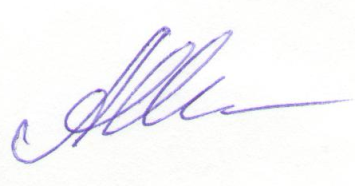 Н.И.Аникина№ п/пНаименование показателяЕд. изм.Методика расчета, источник получения информации1Увеличение  книговыдачиЭкз.Показатель годовой формы статистической отчетности 6-НК «Свод годовых сведений об общедоступных (публичных) библиотеках системы Минкультуры России».3Увеличение количества участников клубных формированийУч.Показатель годовой формы статистической отчетности 7-НК «Сведения об учреждении культурно-досугового типа».4Повышение количества посещений мероприятий  в сфере  культуры населением поселенияЧел.Показатель годовой формы статистической отчетности 7-НК «Сведения об учреждении культурно-досугового типа».5Сохранение количества читателей библиотекЧелПоказатель годовой формы статистической отчетности 6-НК «Свод годовых сведений об общедоступных (публичных) библиотеках системы Минкультуры России».8Увеличение средней заработной платы работников учреждений культуры%Показатель мониторинга исполнения показателей плана мероприятий («дорожной карты»).9Увеличение количества участников, занимающихся массовой физической культурой Уч.Показатель берется из аналитического отчета о деятельности культурно-досуговых учреждений поселения по итогам работы за год. Форму аналитического отчета предоставляет КГАУК «Пермский дом народного творчества «Губерния».